Tisztelt Befektetők!Tisztelt Érdeklődők!Zalakaros Város Önkormányzata az alábbi építési telkeket hirdeti meg értékesítésre:Zalakaros Város Önkormányzata Képviselőtestületének az Önkormányzat vagyonáról, a vagyongazdálkodás és vagyonhasznosítás szabályairól szóló 14/2004 (IV.21.) rendelete alapján az ingatlanok értékesítése pályázati eljárás útján történik. A pályázat kiinduló ára a táblázatban szereplő irányár, melynél a vételár kisebb nem lehet.Az ingatlanok elhelyezkedéséről, illetve építési előírásairól az alábbiakban tájékozódhatnak:12. Építés általános szabályai16 .§(1) Az övezetek és építési övezetek területén épületet elhelyeznia) a szabályozási tervben jelölt építési hely esetén – az állattartó és trágyatároló építmények kivételével - annak területén belül az oldal és hátsókert általános szabályainak megtartásával, b) építési hely jelöléssel nem rendelkező övezetek esetében pedig az elő-, oldal és hátsókert általános szabályainak megtartásával lehet. Az állattartó és trágyatároló építményeket a telken az építési hely jelölésétől függetlenül a 3. melléklet előírásai szerint, valamint az elő-, oldal- és hátsókert szabályainak megtartásával lehet elhelyezni úgy, hogy az a környezetére zavaró hatással ne legyen.(2) Az övezetek és építési övezetek területén az adott telek rendeltetését meghatározó új főépítményt elhelyeznia) építési vonallal szabályozott telkek esetében úgy lehet, hogy az épület domináns építészeti határoló fala térfalat meghatározóan e vonalat érintve helyezkedjen el,b) építési vonallal nem szabályozott területek esetében, illeszkedve a környezet beépítéséhez, c) kialakult környezet hiányában a szabályozási tervben egyéb módon nem szabályozott helyeken 5 m-es előkerttel lehet.(3) Azon meglévő építmények esetében, ahol a szabályozási terv a meglévő épületet közlekedési terület szabályozásával, út szélesítésével érinti, csak az épület karbantartásával, fenntartásával kapcsolatos építési tevékenység folytatható. (4) Azon meglévő építmények esetében, ahol az építmény részben a telekre meghatározott építési helyen kívül található, felújítás, helyreállítás és korszerűsítés engedélyezhető. Ezen építményeknél bármilyen jellegű bővítés csak az építési hely területén lehetséges.(5) Azon meglévő építmények esetében, ahol a meglévő épület homlokzat/párkány és épületmagasság értéke az övezetre előírt értéket meghaladja, ott a bővítés vagy átalakítás engedélyezhető akkor is, ha a változtatás utáni állapot a szabályozásban előírt mértéket meghaladja, de az a meglévő állapotnál kedvezőbb eredménnyel jár, bővítés esetén a bővítmény homlokzat/párkány és épületmagasság értéke a szabályozásban meghatározottnál nem nagyobb. (6) (7) (8)(9)(10) Az állattartással összefüggésben hígtrágya, trágyalé, csurgalékvíz kizárólag szivárgásmentes, szigetelt tartályban, medencében tárolható. A tároló anyagát úgy kell megválasztani, hogy az a korróziónak ellenálljon, élettartama legalább 20 év legyen. A tárolóhely mérete legalább 4 havi mennyiség befogadására legyen alkalmas. Istállótrágyát szigetelt alapú, a csurgalékvíz összegyűjtésére szolgáló gyűjtőcsatornákkal és aknával ellátott trágyatelepen kell tárolni. A tárolókapacitásnak elegendőnek kell lenni legalább 4 havi istállótrágya tárolására. 1. Zalakaros, Hegyalja u. 115. sz. 1458/2 hrsz.14. Kertvárosias lakóterület19. §(1) Az „Lke-1”, „Lke-2”, „Lke-3”, „Lke-4”, „Lke-5”, „Lke-6” és „Lke-7” jelű kertvárosias lakóövezet laza beépítésű, összefüggő nagy kertes, több önálló rendeltetési egységet magába foglaló, elsősorban lakó rendeltetésű épületek elhelyezésére szolgál.(2) A kertvárosias lakóövezeten, 2000 m2 telekterületig 1, 2000 m2-nél nagyobb telekterület esetén legfeljebb 2 főépítmény helyezhető el, amely:a) telkenként legfeljebb 2 lakást, b) a helyi lakosság ellátását szolgáló kereskedelmi, szolgáltató,c) hitéleti, nevelési, oktatási, egészségügyi, szociális,d) kulturális,e) szállás jellegű ésf) sportrendeltetést tartalmazhat.(3) A kertvárosias lakóövezen a melléképítmények közüla) közmű-becsatlakozási műtárgy,b) hulladéktartály-tároló,c) kerti építmény,d) komposztáló,e) építménynek minősülő zászlótartó oszlopelhelyezhető.(4) A kertvárosias lakóövezeten építési használatának megengedett felső határértékei és telekalakítási szabályai: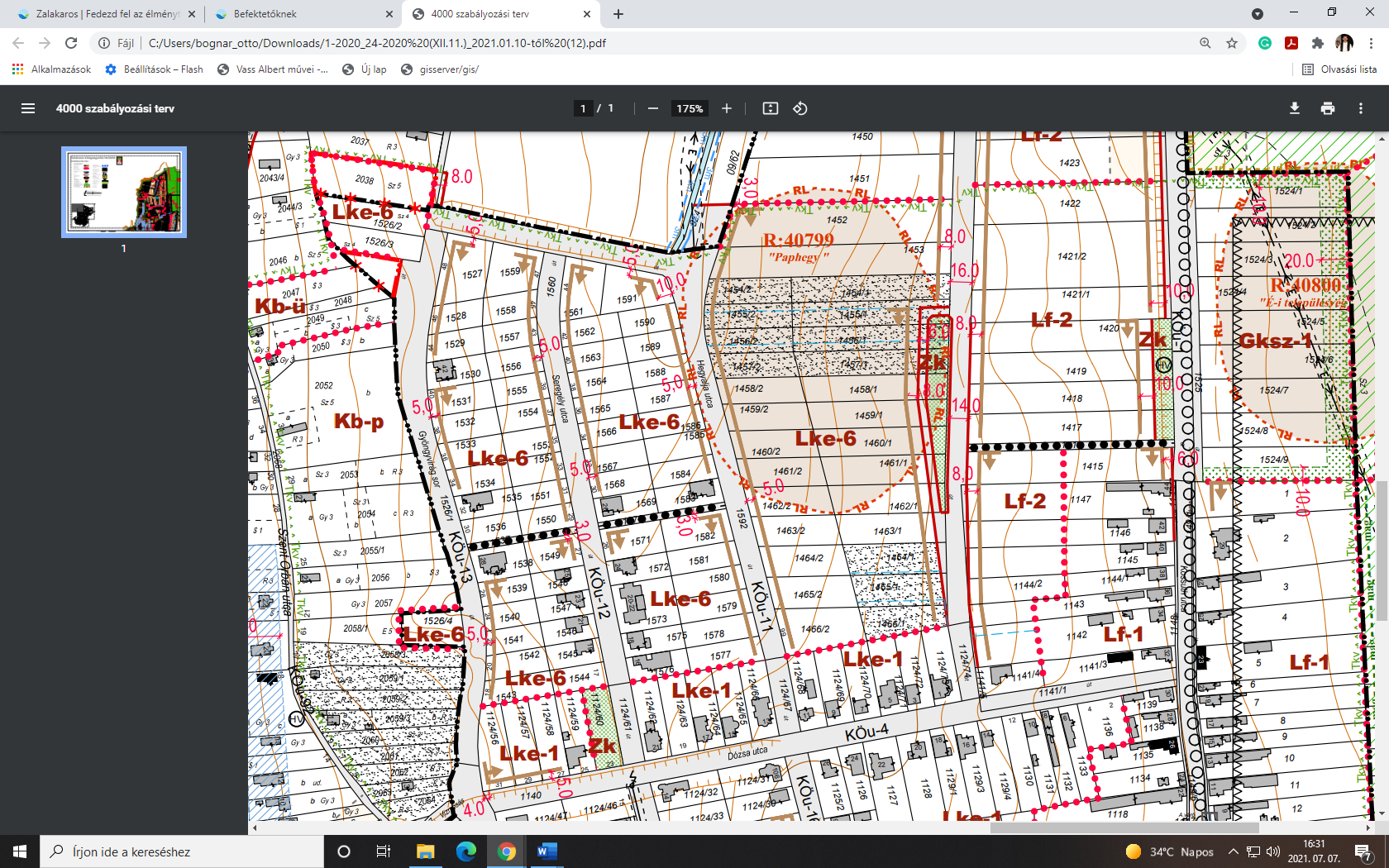 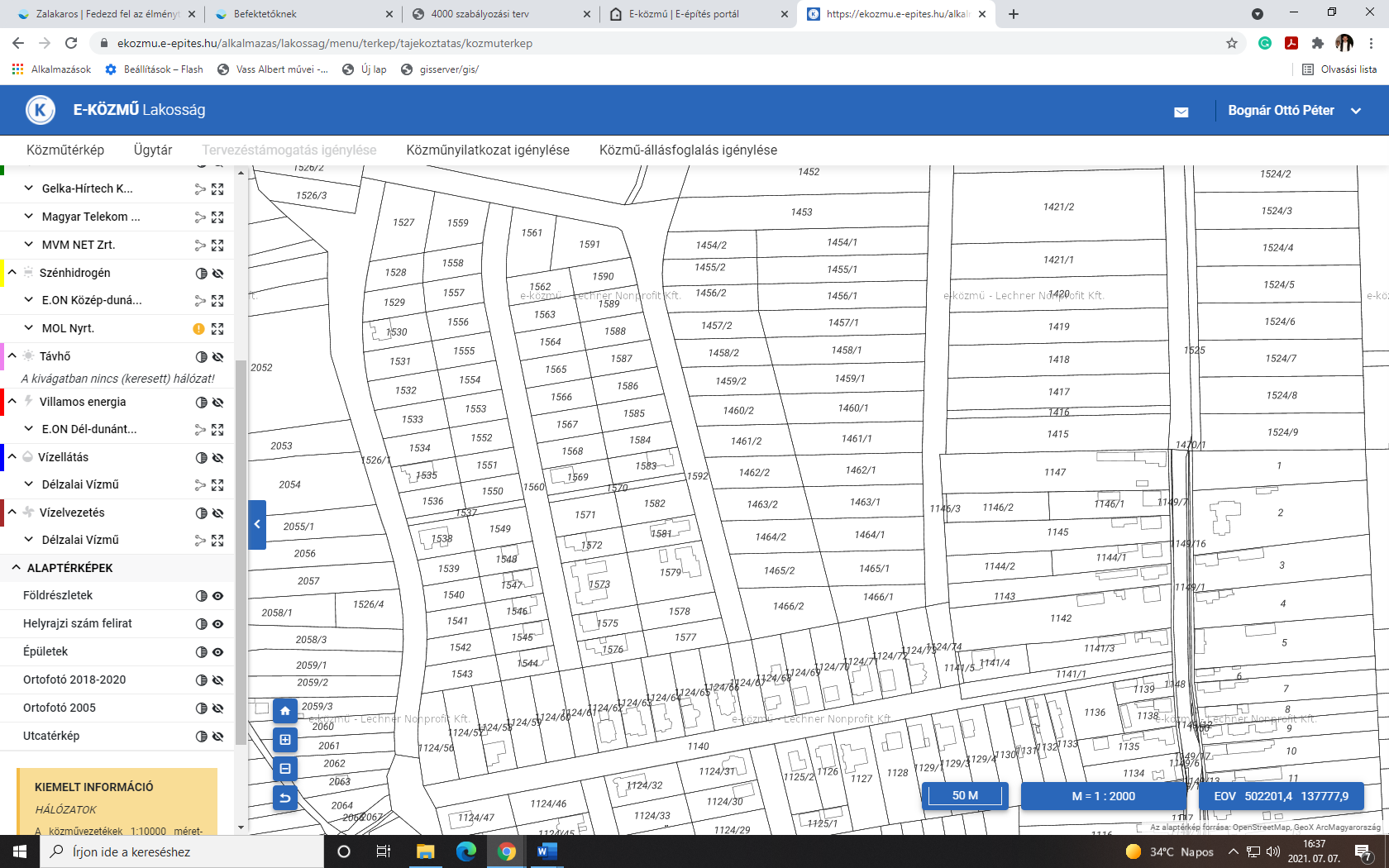 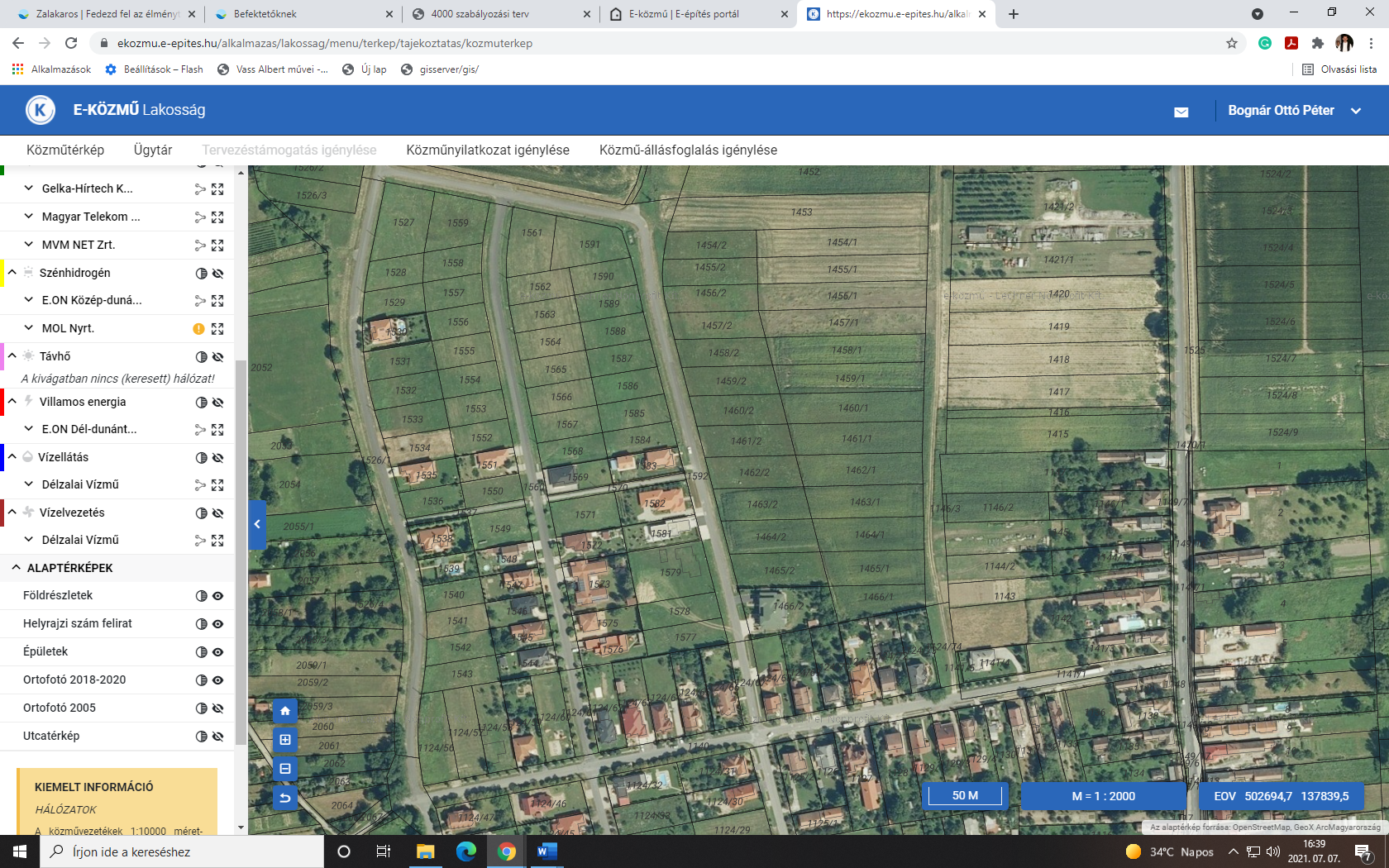 2. Zalakaros, Dózsa u. 29. sz. 1124/57 hrsz.14. Kertvárosias lakóterület19. §(1) Az „Lke-1”, „Lke-2”, „Lke-3”, „Lke-4”, „Lke-5”, „Lke-6” és „Lke-7” jelű kertvárosias lakóövezet laza beépítésű, összefüggő nagy kertes, több önálló rendeltetési egységet magába foglaló, elsősorban lakó rendeltetésű épületek elhelyezésére szolgál.(2) A kertvárosias lakóövezeten, 2000 m2 telekterületig 1, 2000 m2-nél nagyobb telekterület esetén legfeljebb 2 főépítmény helyezhető el, amely:a) telkenként legfeljebb 2 lakást, b) a helyi lakosság ellátását szolgáló kereskedelmi, szolgáltató,c) hitéleti, nevelési, oktatási, egészségügyi, szociális,d) kulturális,e) szállás jellegű ésf) sportrendeltetést tartalmazhat.(3) A kertvárosias lakóövezen a melléképítmények közüla) közmű-becsatlakozási műtárgy,b) hulladéktartály-tároló,c) kerti építmény,d) komposztáló,e) építménynek minősülő zászlótartó oszlopelhelyezhető.(4) A kertvárosias lakóövezeten építési használatának megengedett felső határértékei és telekalakítási szabályai: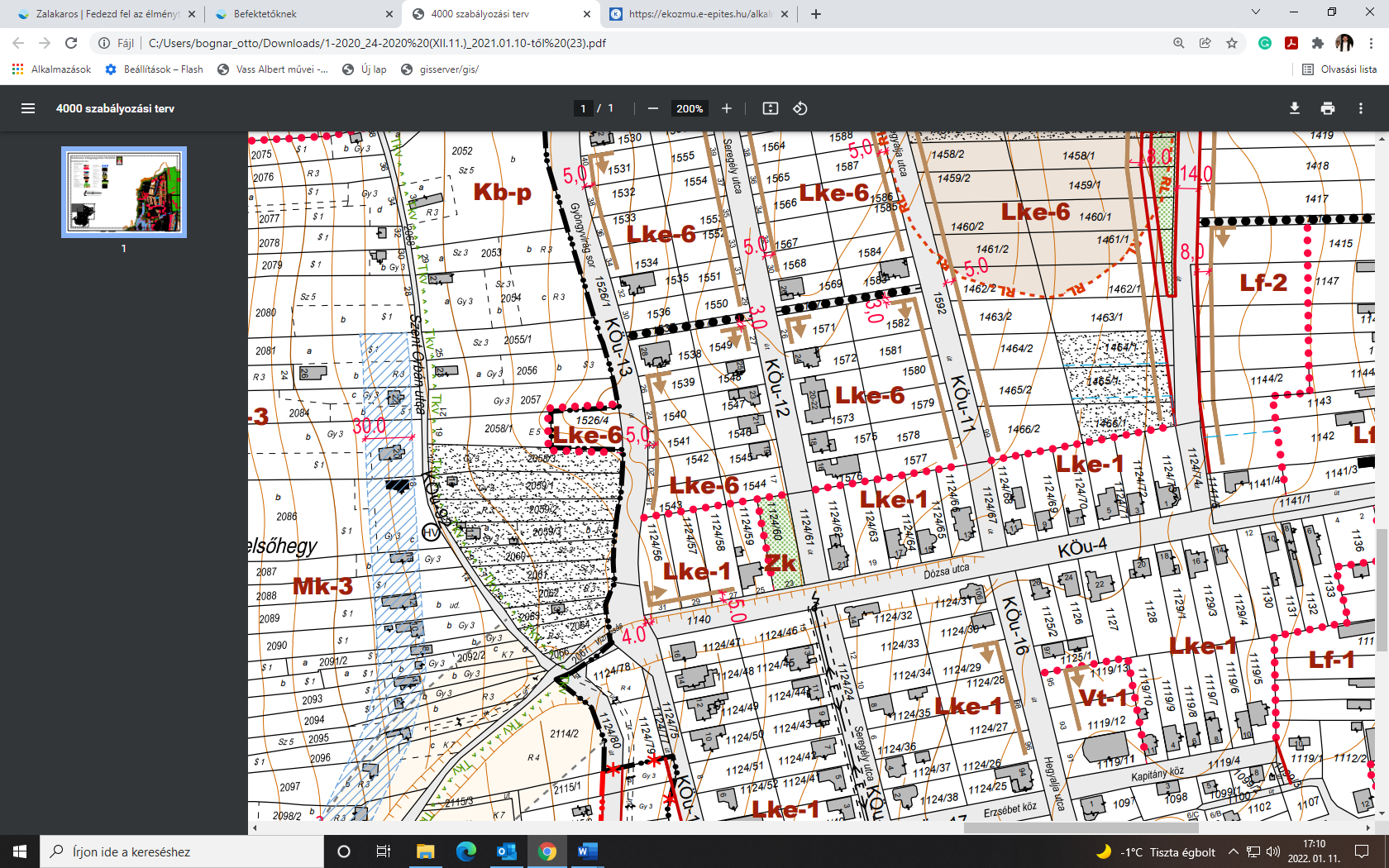 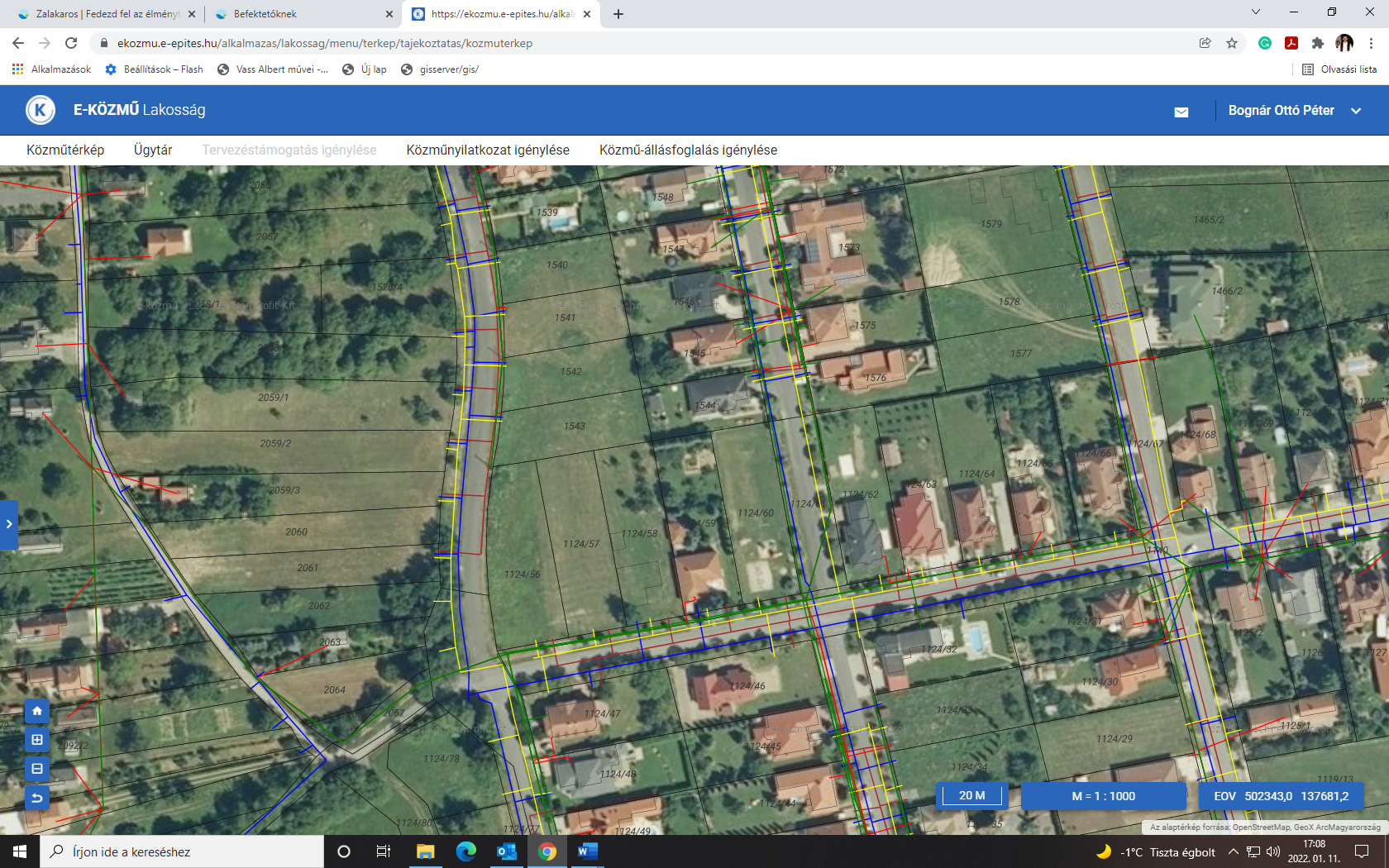 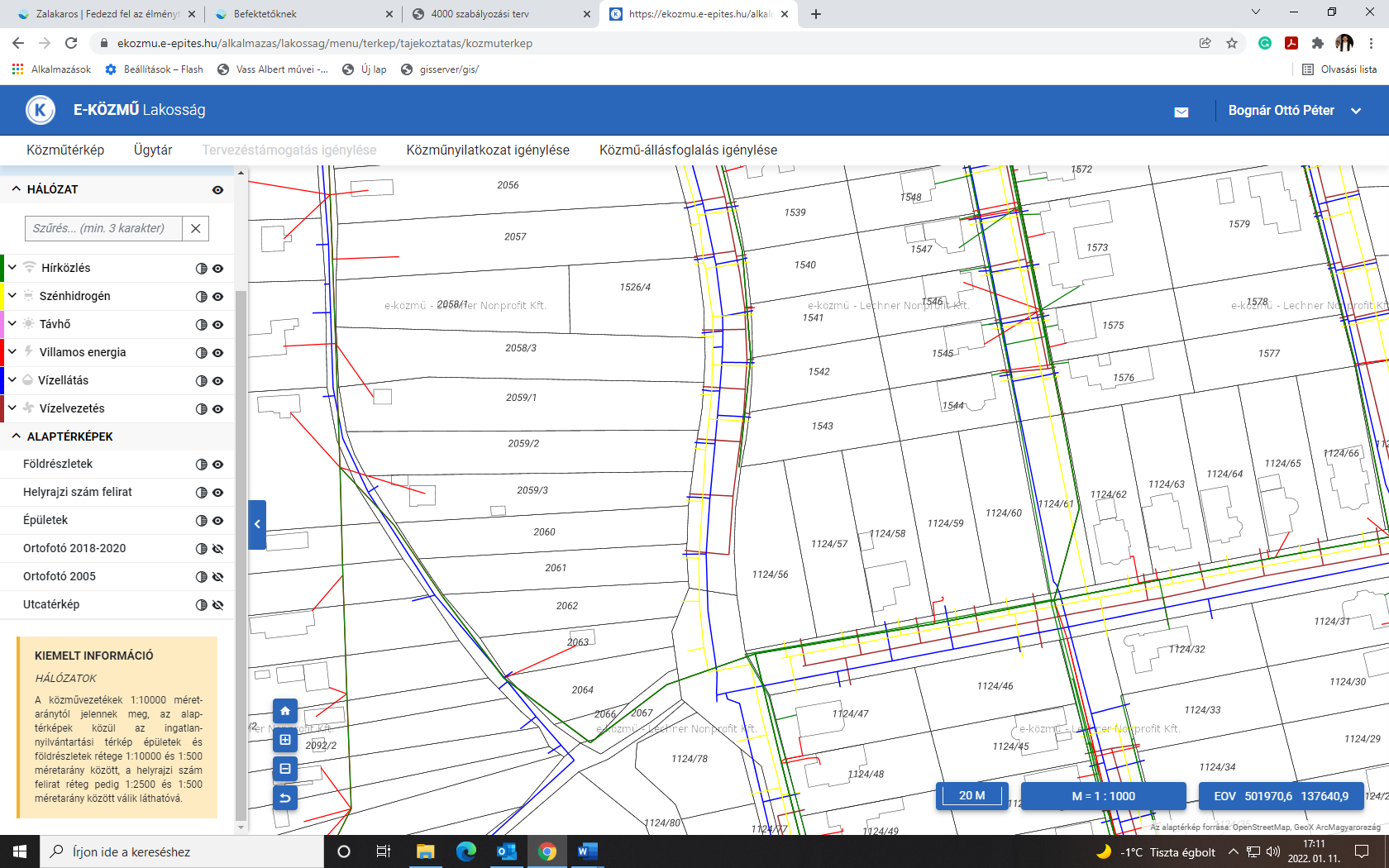 3. Zalakaros, Gyöngyvirág sor 1597/214. Kertvárosias lakóterület19. §(1) Az „Lke-1”, „Lke-2”, „Lke-3”, „Lke-4”, „Lke-5”, „Lke-6” és „Lke-7” jelű kertvárosias lakóövezet laza beépítésű, összefüggő nagy kertes, több önálló rendeltetési egységet magába foglaló, elsősorban lakó rendeltetésű épületek elhelyezésére szolgál.(2) A kertvárosias lakóövezeten, 2000 m2 telekterületig 1, 2000 m2-nél nagyobb telekterület esetén legfeljebb 2 főépítmény helyezhető el, amely:a) telkenként legfeljebb 2 lakást, b) a helyi lakosság ellátását szolgáló kereskedelmi, szolgáltató,c) hitéleti, nevelési, oktatási, egészségügyi, szociális,d) kulturális,e) szállás jellegű ésf) sportrendeltetést tartalmazhat.(3) A kertvárosias lakóövezen a melléképítmények közüla) közmű-becsatlakozási műtárgy,b) hulladéktartály-tároló,c) kerti építmény,d) komposztáló,e) építménynek minősülő zászlótartó oszlopelhelyezhető.(4) A kertvárosias lakóövezeten építési használatának megengedett felső határértékei és telekalakítási szabályai: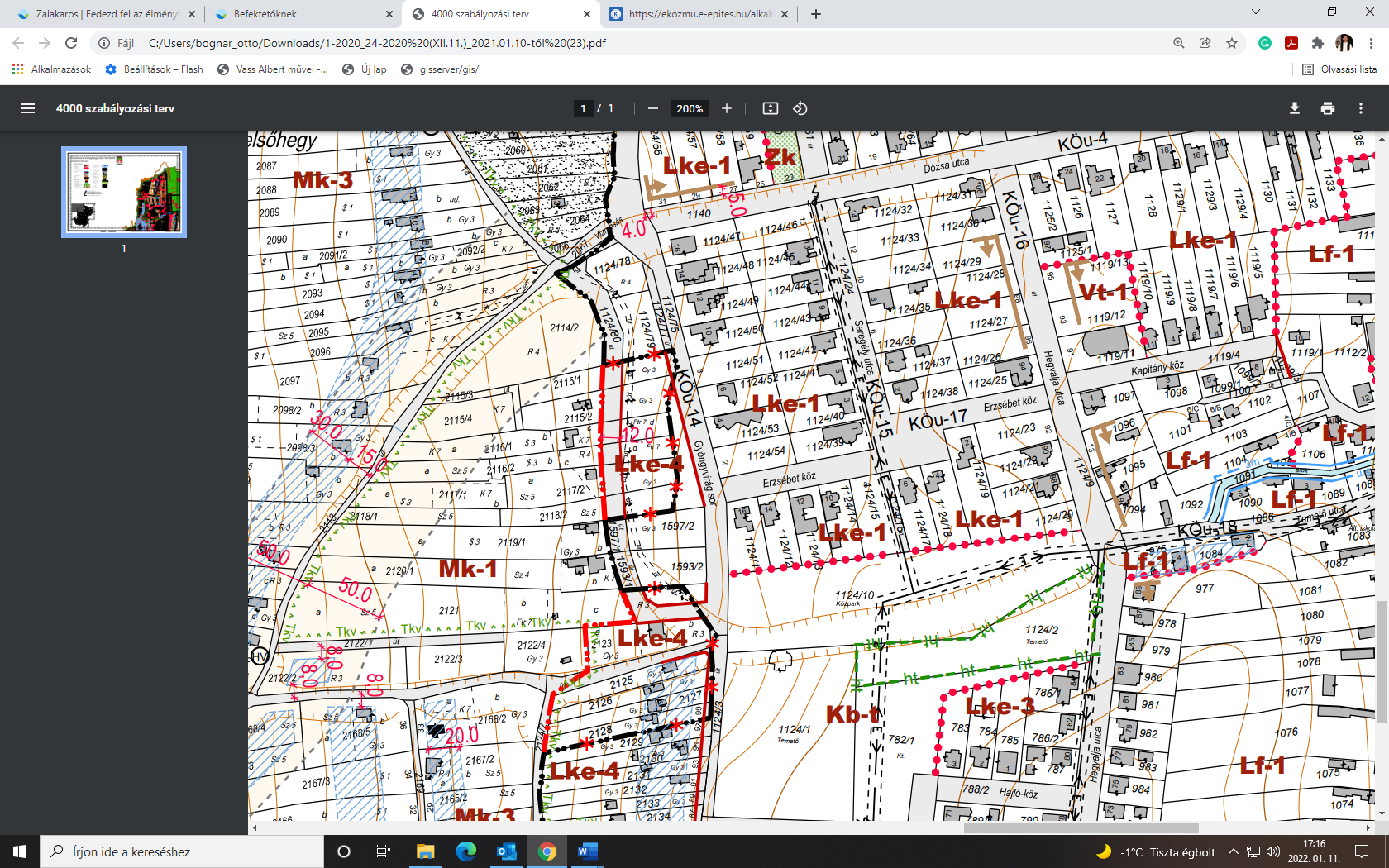 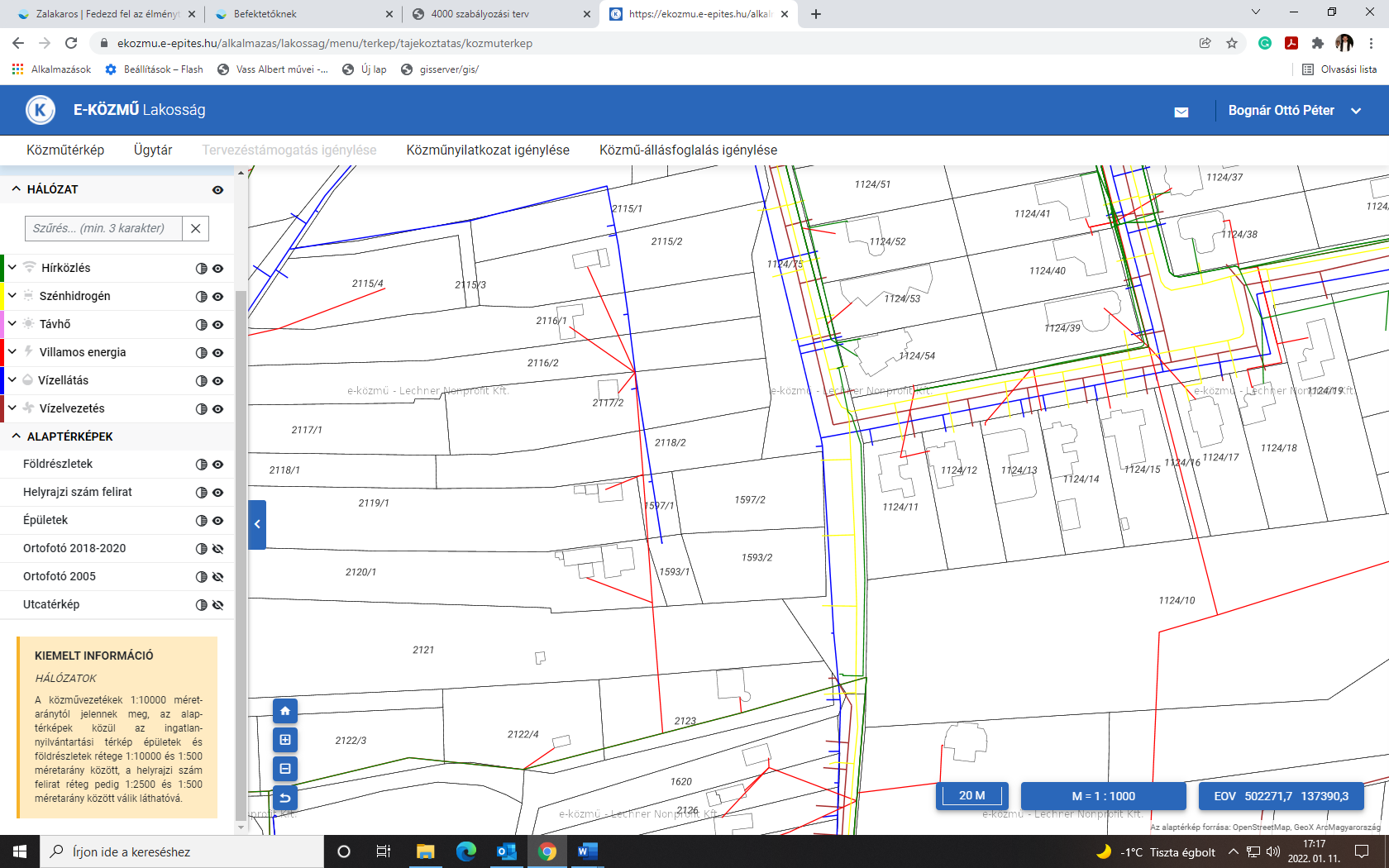 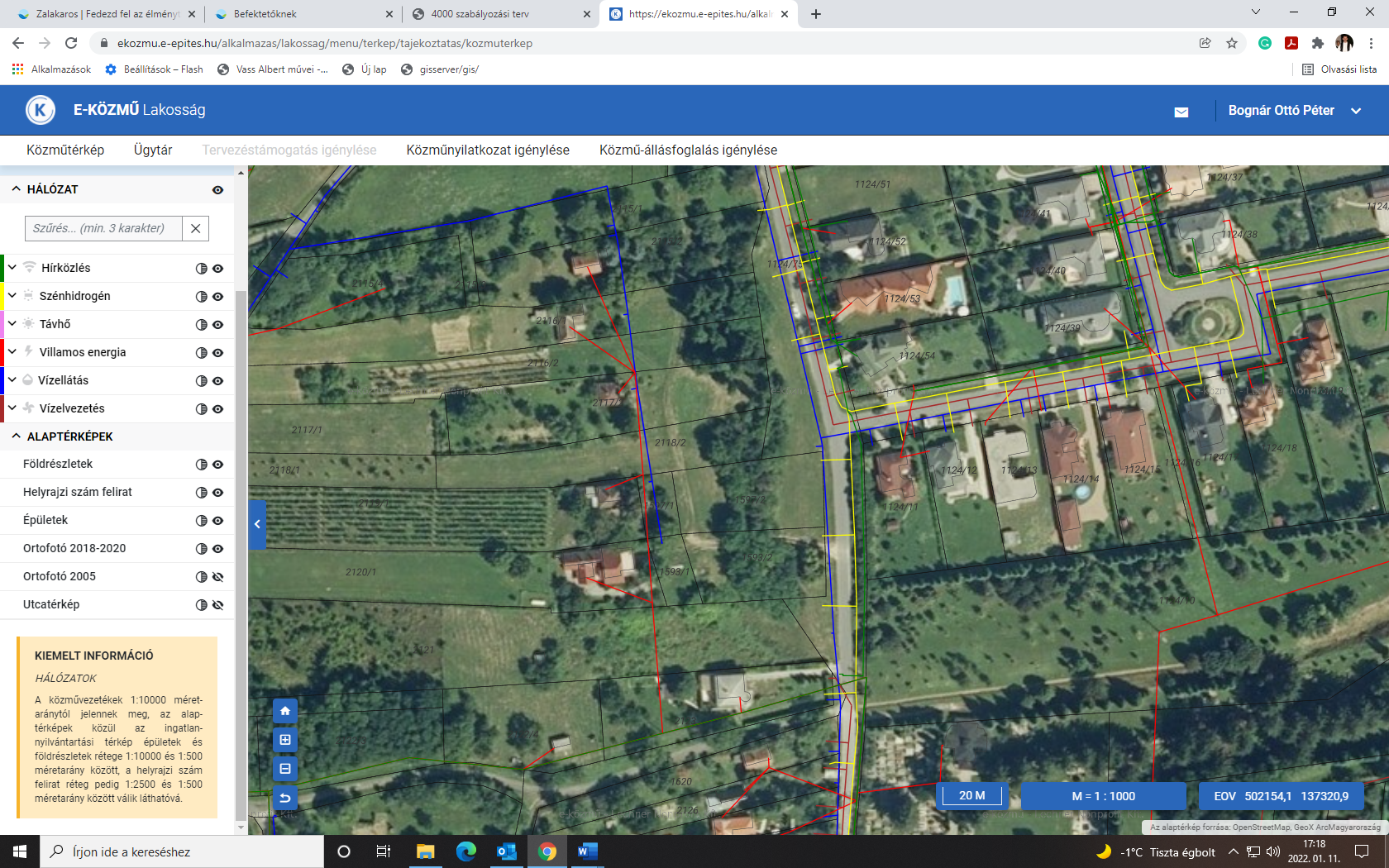 utcahrsz.m2közműellátottságmegjegyzésépítési övezetirányár: (nettó)1.Hegyalja u. 115.1458/21164összközműves (gáz, víz, szennyvíz telken belül)régészeti területLke-67.000.000,- Ft2.Dózsa Gy. u.1124/571216gáz, szennyvíz telken belül, víz az utcában Lke-18.500.000,- Ft3.Gyöngyvirág sor1597/21173nincs szennyvíz (gáz telken belül, víz az utcában)Lke-46.800.000,- FtAF1.Lke-62.Kialakítható legkisebb telekszélesség és terület20m, 720 m23.Beépíthető legkisebb telekszélesség az épület elhelyezésével érintett telekrészen és területkialakult4.beépítési mód:Oldalhatáron álló5.Megengedett legnagyobb beépítettség 720 m2 telekterületig 30 %,720 m2 feletti területre vetítetten további 10 %6.A megengedett legnagyobb beépítési magasságHomlokzatmagasság: 6,5 mÉpületmagasság: 5,0 m7.Oldalkert legkisebb mértéke 5,0 m8.Kialakítható legkisebb zöldfelület mértéke50 %AB1.Lke-1, Lke-32.Kialakítható legkisebb telekszélesség és terület20m, 720 m23.Beépíthető legkisebb telekszélesség az épület elhelyezésével érintett telekrészen és területkialakult4.beépítési mód:Oldalhatáron álló5.Megengedett legnagyobb beépítettség 500 m2 telekterületig 30 %,500-1000 m2 feletti területre vetítetten további 20 %, 1000 m2 feletti területre vetítetten további 10 %6.A megengedett legnagyobb beépítési magasságHomlokzatmagasság: 6,5 mÉpületmagasság: 5,0 m7.Oldalkert legkisebb mértéke 14 m-nél szűkebb telek esetén 4,5 m, 14 m-nél szélesebb telek esetén 5,0 m8.Kialakítható legkisebb zöldfelület mértéke50 %AD1.Lke-42.Kialakítható legkisebb telekszélesség és terület20m, 1100 m23.Beépíthető legkisebb telekszélesség az épület elhelyezésével érintett telekrészen és terület14m, 400 m24.beépítési mód:Oldalhatáron álló5.Megengedett legnagyobb beépítettség 20 %6.A megengedett legnagyobb beépítési magasságHomlokzatmagasság: 5,5 mÉpületmagasság: 4,5 m7.Oldalkert legkisebb mértéke 4,5 m8.Kialakítható legkisebb zöldfelület mértéke60 %